Об утверждении Порядка формирования, ведения, обязательного опубликования перечня муниципального имущества муниципальногорайона Пестравский Самарской области, свободного от прав третьих лиц (за исключением права хозяйственного ведения, права оперативного управления, а также имущественных прав субъектовмалого и среднего предпринимательства), предназначенного для предоставления во владение и (или) пользование на долгосрочной основе субъектам малого и среднего предпринимательства, организациям, образующим инфраструктуру поддержки субъектов малого и среднего предпринимательства, а также физическим лицам, применяющим специальный налоговый режимВ соответствии с Федеральным законом от 06.10.2003 № 131-ФЗ «Об общих принципах организации местного самоуправления в Российской Федерации», с Федеральным законом от 08.06.2020 № 169-ФЗ «О внесении изменений в Федеральный закон от 24 июля 2007 года N 209-ФЗ «О развитии малого и среднего предпринимательства в Российской Федерации», Федеральным законом от 03.07.2018 № 185-ФЗ «О внесении изменений в отдельные законодательные акты Российской Федерации в целях расширения имущественной поддержки субъектам малого и среднего предпринимательства», руководствуясь ст. ст. 41,43 Устава муниципального района Пестравский Самарской области, администрация муниципального района Пестравский Самарской области ПОСТАНОВЛЯЕТ:1. Утвердить прилагаемый Порядок формирования, ведения, обязательного опубликования перечня муниципального имущества муниципального района Пестравский Самарской области, свободного от прав третьих лиц (за исключением права хозяйственного ведения, права оперативного управления, а также имущественных прав субъектов малого и среднего предпринимательства), предназначенного для предоставления во владение и (или) пользование на долгосрочной основе субъектам малого и среднего предпринимательства, организациям, образующим инфраструктуру поддержки субъектов малого и среднего предпринимательства, а также физическим лицам, применяющим специальный налоговый режим.2. Признать утратившим силу постановление администрации муниципального района Пестравский Самарской области от 28.03.2019 № 174 «Об утверждении Порядка формирования, ведения, обязательного опубликования перечня муниципального имущества муниципального района Пестравский Самарской области, свободного от прав третьих лиц (за исключением права хозяйственного ведения, права оперативного управления, а также имущественных прав субъектов малого и среднего предпринимательства).3. Опубликовать настоящее постановление в районной газете «Степь» и разместить на официальном интернет – сайте муниципального района Пестравский Самарской области.4. Контроль за выполнением настоящего постановления возложить на первого заместителя Главы муниципального района Пестравский Самарской области (Н.П. Кузнецова) и начальника МКУ «Отдел по управлению муниципальным имуществом и земельными ресурсами администрации муниципального района Пестравский Самарской области» (Н.Н. Власов).Глава муниципального района Пестравский                                            С.В. ЕрмоловВласов Н.Н. 8(84674) 21486        ПРИЛОЖЕНИЕк постановлению администрации муниципального района Пестравский самарской областиот «______» ______________ №ПОРЯДОК формирования, ведения, обязательного опубликования перечня муниципального имущества муниципальногорайона Пестравский Самарской области, свободного от прав третьих лиц (за исключением права хозяйственного ведения, права оперативного управления, а также имущественных прав субъектовмалого и среднего предпринимательства), предназначенного для предоставления во владение и (или) пользование на долгосрочной основе субъектам малого и среднего предпринимательства, организациям, образующим инфраструктуру поддержки субъектов малого и среднего предпринимательства, а также физическим лицам, применяющим специальный налоговый режим	1. В перечень муниципального имущества муниципального района Пестравский Самарской области, свободного от прав третьих лиц (за исключением права хозяйственного ведения, права оперативного управления, а также имущественных прав субъектов малого и среднего предпринимательства), предназначенного для предоставления во владение и (или) пользование на долгосрочной основе субъектам малого и среднего предпринимательства, организациям, образующим инфраструктуру поддержки субъектов малого и среднего предпринимательства, а также физическим лицам, применяющим специальный налоговый режим (далее – Перечень) включаются следующие виды имущества, предназначенные для использования в целях предоставления его во владение и (или) в пользование на долгосрочной основе (в том числе по льготным ставкам арендной платы) субъектам малого и среднего предпринимательства, а также физическим лицам, применяющим специальный налоговый режим и организациям, образующим инфраструктуру поддержки субъектов малого и среднего предпринимательства (далее – МСП), а также которое может быть отчуждено на возмездной основе в собственность субъектов малого и среднего предпринимательства в соответствии с Федеральным законом от 22 июля 2008 года № 159-ФЗ «Об особенностях отчуждения недвижимого имущества, находящегося в государственной или в муниципальной собственности и арендуемого субъектами малого и среднего предпринимательства, и о внесении изменений в отдельные законодательные акты Российской Федерации» и в случаях, указанных в подпунктах 6,8 и 9 пункта 2 статьи 39.3 Земельного кодекса Российской Федерации:- земельные участки (за исключением земельных участков, предназначенных для ведения личного подсобного хозяйства, огородничества, садоводства, индивидуального жилищного строительства);- здания, строения, сооружения, нежилые помещения, оборудование, машины, механизмы, установки, транспортные средства, инвентарь, инструменты.В указанные перечни не включаются земельные участки, предусмотренные подпунктами 1-10, 13-15, 18 и 19 пункта 8 статьи 39.11 Земельного кодекса Российской Федерации, за исключением земельных участков, предоставленных в аренду субъектам малого и среднего предпринимательства, а также физическим лицам, применяющих специальный налоговый режим.Муниципальное имущество, закрепленное на праве хозяйственного ведения или оперативного управления за муниципальным унитарным предприятием, на праве оперативного управления за муниципальным учреждением, по предложению указанных предприятия или учреждения и с согласия органа местного самоуправления, уполномоченного на согласование сделки с соответствующим имуществом, может быть включено в Перечень.Имущество, включенное в Перечень, должно использоваться только по целевому назначению.Администрация муниципального района Пестравский Самарской области, вправе обратиться в суд с требованием о прекращении прав владения и (или) пользования субъектами малого и среднего предпринимательства, а также физическими лицами, применяющими специальный налоговый режим или организациями, образующими инфраструктуру поддержки субъектов малого и среднего предпринимательства, предоставленным таким субъектам и организациям муниципальным имуществом при его использовании не по целевому назначению и (или) с нарушением запретов, установленных законодательством Российской Федерации, Самарской области и иными нормативными актами.Администрация муниципального района Пестравский Самарской области утверждает перечень муниципального имущества муниципального района Пестравский Самарской области, свободного от прав третьих лиц (за исключением права хозяйственного ведения, права оперативного управления, а также имущественных прав субъектов малого и среднего предпринимательства), предназначенного для предоставления во владение и (или) пользование на долгосрочной основе субъектам малого и среднего предпринимательства, организациям, образующим инфраструктуру поддержки субъектов малого и среднего предпринимательства, а также физическим лицам, применяющим специальный налоговый режим, с ежегодным до 1 ноября текущего года дополнением перечня муниципальным имуществом. Муниципальное имущество, включенное в указанный перечень, используется в целях предоставления его во владение и (или) в пользование на долгосрочной основе (в том числе по льготным ставкам арендной платы) субъектам малого и среднего предпринимательства, а также физическим лицам, применяющим специальный налоговый режим и организациям, образующим инфраструктуру поддержки субъектов малого и среднего предпринимательства, а также может быть отчуждено на возмездной основе в собственность субъектов малого и среднего предпринимательства в соответствии с Федеральным законом от 22.08.2008 №159-ФЗ, при этом оплата недвижимого имущества осуществляется единовременно или в рассрочку посредством ежемесячных или ежеквартальных выплат в равных долях.Продажа земельных участков, находящихся в муниципальной собственности и арендуемых субъектами малого и среднего предпринимательства, а также физическими лицами, применяющими специальный налоговый режим осуществляется без проведения торгов в случаях, указанных в подпунктах 6,8 и 9 пункта 2 статьи 39.3 Земельного кодекса Российской Федерации, в иных случаях продажа осуществляется на торгах, проводимых в форме аукциона.2. Перечень ведется в следующих целях:- обеспечение благоприятных условий для развития субъектов малого и среднего предпринимательства, а также физических лиц, применяющих специальный налоговый режим;- обеспечение конкурентоспособности субъектов малого и среднего предпринимательства, а также физических лиц, применяющих специальный налоговый режим;- оказание содействия субъектам малого и среднего предпринимательства, а также физическим лицам, применяющим специальный налоговый режим в продвижении производимых ими товаров (работ, услуг), результатов интеллектуальной деятельности;- обеспечение занятости населения.3. Формирование, ведение перечня возлагается на Муниципальное казенное учреждение «Отдел по управлению муниципальным имуществом и земельными ресурсами администрацию муниципального района Пестравский Самарской области».4. Муниципальное казенное учреждение «Отдел по управлению муниципальным имуществом и земельными ресурсами администрацию муниципального района Пестравский Самарской области» в рамках проведения оценки регулирующего воздействия (далее – ОРВ) формирует перечень муниципального имущества муниципального района Пестравский Самарской области, свободного от прав третьих лиц (за исключением права хозяйственного ведения, права оперативного управления, а также имущественных прав субъектов малого и среднего предпринимательства), предназначенного для предоставления во владение и (или) пользование на долгосрочной основе субъектам малого и среднего предпринимательства, организациям, образующим инфраструктуру поддержки субъектов малого и среднего предпринимательства, а также физическим лицам, применяющим специальный налоговый режим, с ежегодным до 1 ноября текущего года дополнением Перечня муниципальным имуществом.5. После проведения процедуры ОРВ Перечень утверждается постановлением администрации муниципального района Пестравский Самарской области в установленном порядке, подлежит обязательному опубликованию в газете «Степь» и на официальном интернет-сайте администрации муниципального района Пестравский Самарской области.6. Перечень ведется на бумажном и электронном носителях.7. Перечень формируется по форме согласно Приложению к настоящему Порядку.8. В случае необходимости в Перечень могут вноситься изменения и дополнения до 1 ноября текущего года.9. Сведения об утвержденном Перечне, об изменениях, внесенных в Перечень, в том числе о ежегодных дополнениях такого Перечня, администрация муниципального района Пестравский Самарской области направляет в уполномоченный орган (АО «Федеральная корпорация по развитию малого и среднего предпринимательства») в течение 10 рабочих дней со дня их утверждения, но не позднее 5 ноября текущего года.ПРИЛОЖЕНИЕк Порядку формирования, ведения,обязательного опубликования перечнямуниципального имущества муниципальногорайона Пестравский Самарской области, свободного от прав третьих лиц(за исключением права хозяйственного ведения,права оперативного управления, а также имущественных прав субъектов малого и среднего предпринимательства), предназначенного для предоставления во владение и (или) пользование на долгосрочной основе субъектам малого и среднего предпринимательства, организациям, образующим инфраструктуру поддержки субъектов малого и среднего предпринимательства, а также физическим лицам, применяющим специальный налоговый режим.Перечень муниципального имущества муниципальногорайона Пестравский Самарской области, свободного от прав третьих лиц (за исключением права хозяйственного ведения, права оперативного управления, а также имущественных прав субъектовмалого и среднего предпринимательства), предназначенного для предоставления во владение и (или) пользование на долгосрочной основе субъектам малого и среднего предпринимательства, организациям, образующим инфраструктуру поддержки субъектов малого и среднего предпринимательства, а также физическим лицам, применяющим специальный налоговый режимАДМИНИСТРАЦИЯ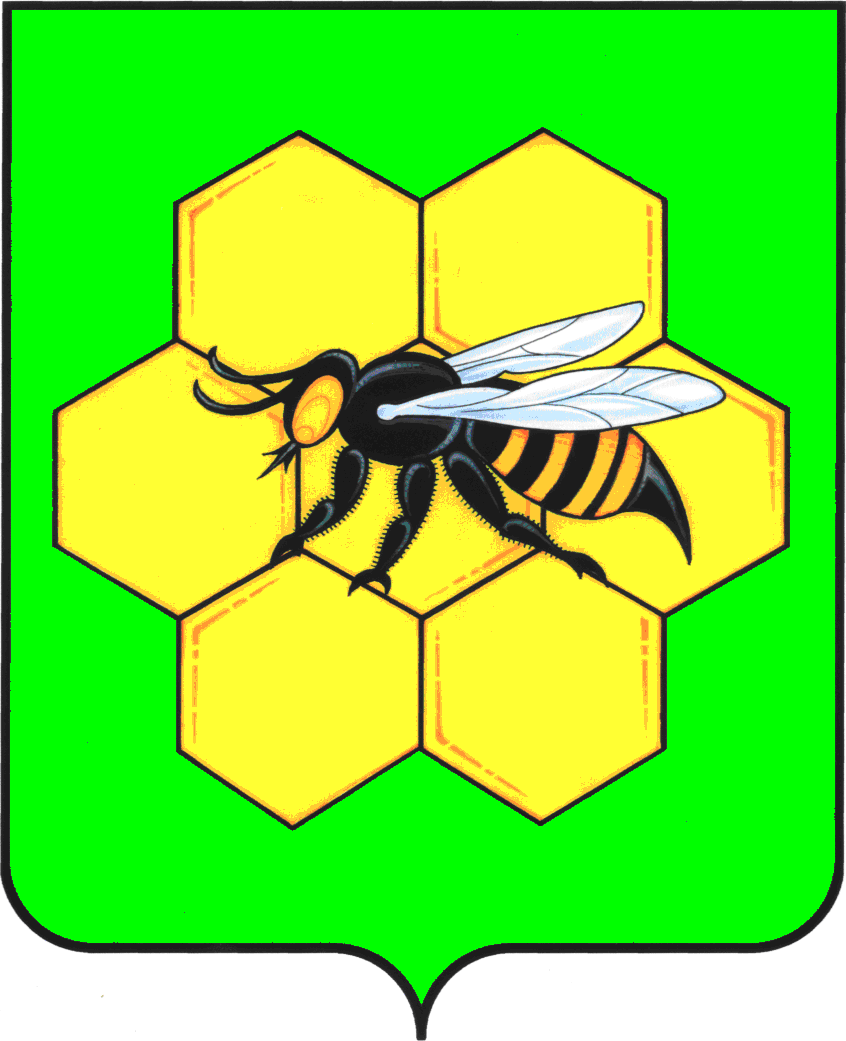 МУНИЦИПАЛЬНОГО РАЙОНАПЕСТРАВСКИЙСАМАРСКОЙ ОБЛАСТИПОСТАНОВЛЕНИЕот____________________№___________№ п/пНаименование объектаИдентификационныехарактеристики объекта (кадастровый номер, идентификационный номер и др.)Место нахождения объектаЦелевое назначение объектаИнформация об ограничениях (обременениях)Дата включения объекта в перечень1234567